JACK DAVIDGRAPHICS DESIGNERLorem ipsum dolor sit amet, consectetuer adipisc ing elit, sed diam nonummy nibh euismod tincidunt ut laoreet dolore magna aliquam erat volutpat. Ut wisi enim ad minim veniam, quis nostrud exerci tation ullamcorper suscipit lobortis nisl ut aliquip ex ea commodo consequat. Duis autem vel eum iriureCONTACTDOB:01/02/1999Address:1234 Lorem Street #00, Location, WTPhone:+49 123 456 759Email:info@yourdomain.comEXPERIANCES	EDUCTIONUSA COMPANY NAMECREATIVE DIRECTORLorem ipsum dolor sit amet, consec tetuer adipiscing elit, sed diam nonum my nibh euismod tincidunt ut laoreetUSA COMPANY NAMECREATIVE DIRECTORLorem ipsum dolor sit amet, consec tetuer adipiscing elit, sed diam nonum my nibh euismod tincidunt ut laoreetUSA COMPANY NAMECREATIVE DIRECTORLorem ipsum dolor sit amet, consec tetuer adipiscing elit, sed diam nonum my nibh euismod tincidunt ut laoreetUSA COMPANY NAMECREATIVE DIRECTORLorem ipsum dolor sit amet, consec tetuer adipiscing elit, sed diam nonum my nibh euismod tincidunt ut laoreetUSA COMPANY NAMECREATIVE DIRECTORSEPT 2015 - CurrentLorem ipsum dolor sit amet, consec tetuer adipiscing elit, sed diam nonum my nibh euismod tincidunt ut laoreetUSA COMPANY NAMECREATIVE DIRECTORSEPT 2015 - CurrentLorem ipsum dolor sit amet, consec tetuer adipiscing elit, sed diam nonum my nibh euismod tincidunt ut laoreetSKILLS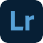 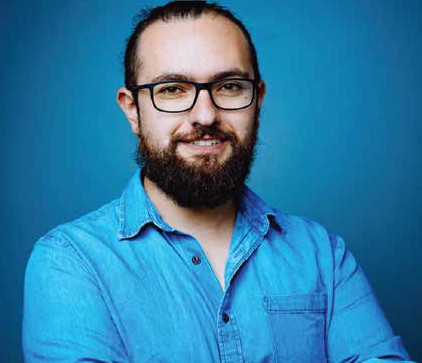 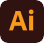 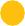 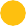 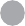 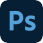 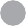 HOBBIESGames Adventure TravelReading Books HikingOutingUSA COMPANY NAMECREATIVE DIRECTORSEPT 2015 - CurrentLorem ipsum dolor sit amet, consec tetuer adipiscing elit, sed diam nonum my nibh euismod tincidunt ut laoreet